Sprehodi pod morjem9. Mednarodni festival podvodnega filma in fotografijeVabimo vas na 9. mednarodni festival podvodnega filma in fotografije “Sprehodi pod morjem”. 26. 1. 2017 – 28. 1. 2017 
Kulturni dom Slovenske Konjice  Mednarodni festival podvodnega filma in fotografije »Sprehodi pod morjem«, ki se ima zahvaliti za svoje ime prof. Dušanu Kuščerju in Marjanu Richterju, končuje »osnovno šolo«. Pot, ki smo jo ubrali v vseh teh letih je samosvoja, takšna, kot je bila pot mednarodno uveljavljenega simpozija »Diving AST«, ki je v majhno dolino pod Pohorjem pripeljal največje svetovne »zvezde« potapljanja. Festival se je dokončno ustalil v Slovenskih Konjicah, v mestu z 850 let starim mestnim jedrom in prav toliko staro bližnjo Žičko kartuzijo. Mesto je znano po odličnem vinu, ki prihaja iz vinogradov Zlatega griča in skupaj z marljivimi ljudmi zaokroža podobo majhnega kraja z velikimi zgodbami. Ena od teh zgodb so vsekakor »Sprehodi pod morjem«, ki se razlikujejo od »klasičnih« festivalov, saj še vedno kljubujejo komercializaciji in prinašajo zgolj esenco umetnosti izbranih avtorjev, ki so v veliki večini vabljeni. V zadnjih osmih letih se je izoblikovala tematika festivala, ki se prepleta s podvodnim filmom, otroško risbo, glasbo, podvodno fotografijo in drobnimi kulinaričnimi užitki z obronkov Pohorja. Festival ni zamišljen, da bi prinašal denar, kar so »mokre sanje« nekaterih, temveč zato, da se na njem srečajo stari prijatelji in sklenejo nova prijateljstva. Je okno v svet, ki nam pomaga, da tudi sami tujcem pokažemo, kaj znamo in zmoremo.Festival nima klasičnih sponzorjev, temveč mecene, ki svoje pomoči ne pogojujejo z ničemer, in na ta način puščajo neizmerno veliko svobode vsem, ki sestavljajo to zgodbo, za kar smo jim neizmerno hvaležni.
Deveti »Sprehodi pod morjem« se pričnejo v četrtek, 26. januarja, s filmskimi projekcijami za mlade upe, in nadaljujejo v petek, 27. januarja, ob 17.30 z otvoritvijo razstave podvodne fotografije, otroške risbe in koncertom. 
Osrednji oziroma sklepni del festivala bo v soboto, 28. januarja, med 14.00 in 22. uro. V tem času bodo za različne vrste obiskovalcev potekale prireditve z različnimi vsebinami, od predavanj v okviru »Potapljanja AST« (AST - Apnea, Scuba, Tech diving), odprtih projekcij filmov, ki ne tekmujejo v finalnem večeru, do Grand prix večera, kjer bodo v tekmovalnem sporedu predstavljeni presežki na področju podvodnega filma v svetu.
PROGRAMČetrtek in petek, 26. in 27. januar 2017Projekcije za učence, dijake, upokojence, varovance šol s prilagojenim programom in delovno varstvenih centovProjekcije bodo potekale v veliki dvorani kulturnega doma in na izbranih osnovnih šolah pobratenih mest in mest, ki so prijavljena na likovni natečaj, vendar se zaradi oddaljenosti in stroškov festivala le-tega ne morejo udeležiti.Petek, 27. januar 2017, ob 17.30 Otvoritev razstave podvodne fotografije in razstave otroških del mednarodnega likovnega natečaja »Sprehodi pod morjem« ter podelitev nagrad finalistom mednarodnega likovnega natečajaGostujoči podvodni fotografi:Adinda van der Hoek (HOL)Danijel Frka (CRO)Finalisti mednarodnega likovnega natečaja iz Evropske Unije in izvenKoncert mednarodne zasedbe »LUDOVIC BEIER« z gostiGlasbeniki:Ludovic Beier (akordeon)Doudou Cuillerier (kitara)Philippe Lebel (kontrabas)Gosti:Glasbeniki Glasbene šole Slovenske Konjice in Vito ter Daša Bejat KrajncSobota, 28. januar 2017, med 14.00 in 22.0014.00–16.00 Projekcije za izven Projekcije filmov, ki ne tekmujejo v Grand prix večeru – velika dvorana16.00–17.00 Predavanja »Potapljanje AST« (Diving AST - Talks) – mala galerija 10 minutne teme in diskusija16.00–16.10 Tajne JadranaDanijel Frka (CRO)16.15–16.25 The Sea of LifeDaniel Rodriguez in Monica Gonzales (ESP)16.30–16.40 Scapa Scuba, Stromness, Orkney IslandsEdward E. Roberts (GBR)16.45–17.30 The Water Under the MountainFrederic Swierczynski (FRA)18.00–22.00 Grand prix večer – velika dvoranaFilmi prvega sklopa:WEATHER – A CORAL NIGHTMARE (Vanessa Cara-Kerr)SCAPA FLOW – DIVE ORKNEY (Edward E. Roberts)THE SEA OF LIFE (Daniel Rodriguez, Monica Gonzales)Filmi drugega sklopa:THE WATER UNDER THE MOUNTAIN (Jerome Espla)CASTROS SECRET REEF (John Boyle)Gostje večera:Edward E. Roberts (GBR)Daniel Rodriguez in Monica Gonzales (ESP)Adinda van der Hoek (HOL)Danijel Frka (CRO)Frederic Swierczynski (FRA)Peter Majcen LG (SLO)Vse informacije lahko najdete na www.sprehodipodmorjem.si ali na 031 342 855 in 031 625 729.Vljudno vabljeni!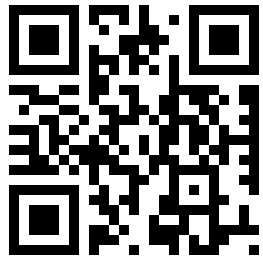 www.sprehodipodmorjem.si 